W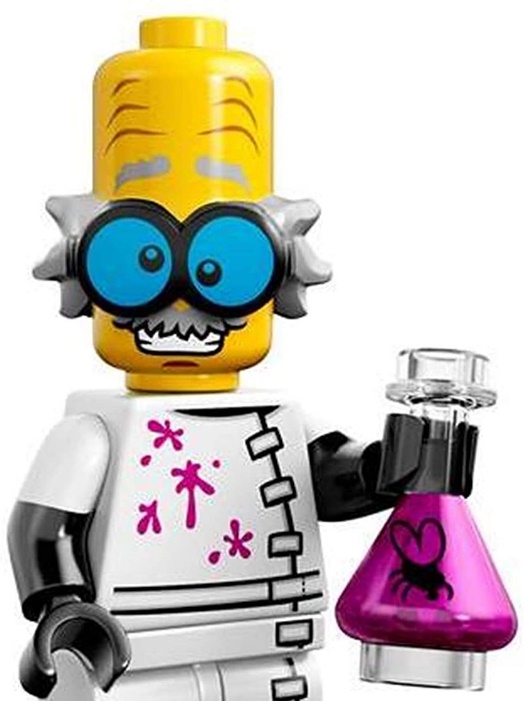 LEGO Build Zone	         Robotics	           CodingMad Science Lab		WoodworkingEngineering	  Archery/BB Guns	    TradingPost   9 – 4PM 			RUM RIVER SCOUT CAMP           Check in 8AM both days                 	    15659 St Francis Blvd.   Ramsey, MinnesotaDAYCAMP					          WEBELOS OVERNIGHT CAMPOUT *   ___  Health Form	___  Bug Spray	  	___  Rain Gear		    ___  Dinner Supplies	___  SleepingBag/Pillow   ___  Bag Lunch		___  Water Bottle	___  Backpack		    ___  Tent/Camp Chair	___  ExtraClothes/Shoes   ___  Sunscreen		___  A GREAT Attitude!				    ___  Flashlight                 	 *includes s’mores, activities & breakfast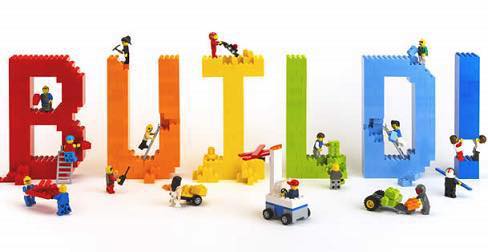 